PENERAPAN MODEL PROBLEM BASED LEARNING UNTUK MENUMBUHKAN SIKAP PERCAYA DIRI DAN TANGGUNG JAWAB SERTA MENINGKATKAN HASIL BELAJAR(Penelitian Tindakan Kelas Mata Pelajaran IPS dengan Standar Kompetensi 1. Memahami Sejarah, Kenampakan Alam, dan Keragaman Suku Bangsa di Lingkungan Kabupaten/Kota dan Provinsi dan Kompetensi Dasar 1.5 Menghargai Berbagai Peninggalan Sejarah di Lingkungan Setempat Kabupaten/Kota, Provinsi dan Menjaga Kelestariannya Kelas IV SDN Rancaekek 09 Kabupaten Bandung)SKRIPSIDisusun Untuk Memenuhi Salah Satu Syarat Memperoleh Gelar Sarjana Pendidikan Guru Sekolah Dasar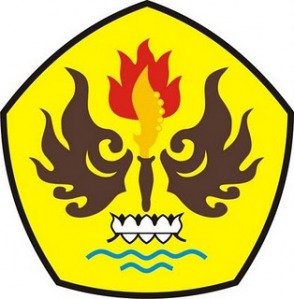 OlehNURLITA RATNA SARI115060216PROGRAM STUDI PENDIDIKAN GURU SEKOLAH DASARFAKULTAS KEGURUAN DAN ILMU PENDIDIKANUNIVERSITAS PASUNDAN BANDUNG2015